روزشمسیشرح فعالیتها ، برنامه ها و مناسبت هاجمعه1شنبه2یکشنبه3رحلت رسول اکرم (ص) ، شهادت امام مجتبی (ع)دوشنبه4سه شنبه5شهادت امام رضا (ع)چهارشنبه6پنج شنبه7روز آتش نشانی و ایمنیجمعه8شنبه9یکشنبه10دوشنبه11سه شنبه12چهارشنبه13شهادت امام حسن عسگری(ع) ، آغاز امامت حضرت ولی عصر (عج)پنج شنبه14روز دامپزشکیجمعه15شنبه16یکشنبه17دوشنبه18سه شنبه19چهارشنبه20روز بزرگداشت حافظپنج شنبه21جمعه22ولادت رسول اکرم (ص) ، ولادت امام جعفر صادق (ع)شنبه23یکشنبه24دوشنبه25سه شنبه26چهارشنبه27پنج شنبه28جمعه29شنبه30روزشمسیشرح فعالیتها ، برنامه ها و مناسبت هایکشنبه1دوشنبه2سه شنبه3چهارشنبه4پنج شنبه5جمعه6شنبه7یکشنبه8دوشنبه9سه شنبه10چهارشنبه11پنج شنبه12ولادت امام حسن عسگری (ع)جمعه13روز دانش آموزشنبه14وفات حضرت معصومه (س)یکشنبه15دوشنبه16سه شنبه17چهارشنبه18پنج شنبه19جمعه20شنبه21یکشنبه22دوشنبه23سه شنبه24چهارشنبه25پنج شنبه26جمعه27شنبه28یکشنبه29دوشنبه30روزشمسیشرح فعالیتها ، برنامه ها و مناسبت هاسه شنبه1چهارشنبه2پنج شنبه3جمعه4شنبه5یکشنبه6دوشنبه7روز نیروی دریاییسه شنبه8چهارشنبه9ولادت حضرت زینب (س) و روز پرستارپنج شنبه10جمعه11شنبه12روز جهانی معلولانیکشنبه13دوشنبه14سه شنبه15چهارشنبه16روز دانشجوپنج شنبه17شهادت حضرت فاطمه زهرا (س) به روایتی جمعه18شنبه19یکشنبه20دوشنبه21سه شنبه22چهارشنبه23پنج شنبه24جمعه25شنبه26یکشنبه27دوشنبه28سه شنبه29چهارشنبه30شب یلداروزشمسیشرح فعالیتها ، برنامه ها و مناسبت هاپنج شنبه1جمعه2شروع امتحانات نوبت اولشنبه3یکشنبه4ولادت حضرت عیسی مسیح (ع)دوشنبه5سه شنبه6شهادت حضرت فاطمه الزهرا (س)چهارشنبه7پنج شنبه8جمعه9شنبه10یکشنبه11آغاز سال 2023 میلادیدوشنبه12سه شنبه13چهارشنبه14پنج شنبه15جمعه16شنبه17یکشنبه18دوشنبه19سه شنبه20شهادت میرزا تقی خان امیر کبیرچهارشنبه21پنج شنبه22جمعه23ولادت حضرت فاطمه زهرا (س) و روز زنشنبه24یکشنبه25دوشنبه26سه شنبه27چهارشنبه28پنج شنبه29جمعه30روزشمسیشرح فعالیتها ، برنامه ها و مناسبت هاشنبه1یکشنبه2دوشنبه3ولادت امام باقر (ع)سه شنبه4چهارشنبه5شهادت امام علی النقی الهادی (ع)پنج شنبه6جمعه7شنبه8یکشنبه9دوشنبه10سه شنبه11چهارشنبه12ولادت امام محمد تقی (ع) آغاز دهه مبارک فجرپنج شنبه13جمعه14شنبه15ولادت امام علی (ع) ، روز پدر ، آغاز ایام البیض (اعتکاف)یکشنبه16دوشنبه17ارتحال حضرت زینب (س)سه شنبه18چهارشنبه19روز نیروی هواییپنج شنبه20جمعه21شنبه22پیروزی انقلاب اسلامی ایرانیکشنبه23دوشنبه24سه شنبه25چهارشنبه26پنج شنبه27شهادت امام موسی کاظم (ع)جمعه28شنبه29مبعث رسول اکرم (ص)یکشنبه30روزشمسیشرح فعالیتها ، برنامه ها و مناسبت هادوشنبه1سه شنبه2چهارشنبه3پنج شنبه4جمعه5ولادت امام حسین (ع) روز مهندسشنبه6ولادت ابوالفضل العباس (ع)یکشنبه7ولادت امام زین العابدین (ع)دوشنبه8سه شنبه9چهارشنبه10پنج شنبه11جمعه12شنبه13ولادت حضرت علی اکبر (ع) و روز جوانیکشنبه14دوشنبه15روز درختکاریسه شنبه16چهارشنبه17ولادت حضرت قائم (عج) و روز جهانی مستضعفانپنج شنبه18جمعه19شنبه20یکشنبه21روز بزرگداشت نظامی گنجویدوشنبه22سه شنبه23چهارشنبه24پنج شنبه25روز بزرگداشت پروین اعتصامیجمعه26شنبه27یکشنبه28دوشنبه29روز ملی شدن صنعت نفت ایران روزشمسیشرح فعالیتها ، برنامه ها و مناسبت هاسه شنبه1عید نوروزچهارشنبه2عید نوروزپنج شنبه3عید نوروزجمعه4شنبه5یکشنبه6دوشنبه7روز جهانی تئاترسه شنبه8چهارشنبه9پنج شنبه10جمعه11شنبه12روز جمهوری اسلامییکشنبه13روز طبیعت سیزده بدردوشنبه14سه شنبه15چهارشنبه16پنج شنبه17جمعه18ولادت امام حسن مجتبی (ع) شنبه19یکشنبه20دوشنبه21شب قدرسه شنبه22ضربت خوردن حضرت علی (ع)چهارشنبه23روز دندانپزشکپنج شنبه24شهادت حضرت علی (ع)جمعه	25شب قدرشنبه26یکشنبه27دوشنبه28سه شنبه29روز ارتش جمهوری اسلامی ایرانچهارشنبه30پنج شنبه31روزشمسیشرح فعالیتها ، برنامه ها و مناسبت هاجمعه1روز جهانی قدسشنبه2روز زمین پاکیکشنبه3عید سعید فطردوشنبه4سه شنبه5شکست حمله نظامی آمریکا در طبسچهارشنبه6پنج شنبه7جمعه8شنبه9روز شوراهایکشنبه10روز ملی خلیج فارسدوشنبه11روز جهانی کارگرسه شنبه12شهادت استاد مرتضی مطهری – روز معلمچهارشنبه13پنج شنبه14جمعه15شنبه16یکشنبه17دوشنبه18سه شنبه19چهارشنبه20پنج شنبه21جمعه	22شنبه23یکشنبه24دوشنبه25روز بزرگداشت حکیم ابوالقاسم فردوسی و پاسداشت زبان فارسیسه شنبه26چهارشنبه27شهادت امام جعفر صادق (ع)پنج شنبه28روز بزرگداشت حکیم عمر خیامجمعه	29شنبه30روز ملی جمعیتیکشنبه31روز اهدای عضو ، اهدای زندگیروزشمسیشرح فعالیتها ، برنامه ها و مناسبت هادوشنبه1روز میلاد حضرت معصومه (ع) و روز دخترسه شنبه2چهارشنبه3فتح خرمشهردر عملیات بیت المقدسپنج شنبه4جمعه5شنبه6یکشنبه7دوشنبه8سه شنبه9چهارشنبه10روز جهانی بدون دخانیاتپنج شنبه11ولادت حضرت امام رضا (ع)جمعه12شنبه13یکشنبه14رحلت  حضرت امام خمینی (ره)دوشنبه15قیام خونین 15 خرداد سه شنبه16چهارشنبه17پنج شنبه18جمعه	19شنبه20یکشنبه21دوشنبه22سه شنبه23شهادت حضرت امام رضا (ع) به روایتیچهارشنبه24پنج شنبه25جمعه	26شنبه27یکشنبه28دوشنبه29سه شنبه30شهادت حضرت امام محمد تقی (ع)چهارشنبه31روزشمسیشرح فعالیتها ، برنامه ها و مناسبت هاچهارشنبه1پنج شنبه2شهادت حضرت امام رضا (ع)جمعه3شنبه4یکشنبه5روز جهانی مبارزه با مواد مخدردوشنبه6سه شنبه7شهادت مظلومانه شهید بهشتی و 72 تن از یاران امام خمینی (ره)چهارشنبه8پنج شنبه9شهادت امام محمد تقی (ع)جمعه10سالروز ازدواج حضرت امام علی (ع) و حضرت فاطمه (س)شنبه11یکشنبه12دوشنبه13سه شنبه14چهارشنبه15پنج شنبه16شهادت امام محمد باقر (ع)جمعه	17شنبه18روز عرفهیکشنبه19عید سعید قربان – آغاز دهه امامت و ولایتدوشنبه20سه شنبه21چهارشنبه22پنج شنبه23جمعه	24ولادت حضرت امام علی النقی الهادی (ع)شنبه25یکشنبه26دوشنبه27عید سعید غدیر خمسه شنبه28چهارشنبه29ولادت حضرت امام موسی کاظم (ع)پنج شنبه30جمعه	31روزشمسیشرح فعالیتها ، برنامه ها و مناسبت هادوشنبه1سه شنبه2چهارشنبه3ولادت حضرت امام رضا ( ع )پنج شنبه4جمعه5شنبه6یکشنبه7دوشنبه8سه شنبه9چهارشنبه10پنج شنبه11جمعه12شنبه13یکشنبه14دوشنبه15سه شنبه16چهارشنبه17پنج شنبه18جمعه	19شنبه20یکشنبه21شهادت حضرت امام محمد تقی ( ع )دوشنبه22سه شنبه23چهارشنبه24پنج شنبه25جمعه	26شنبه27یکشنبه28شهادت امام محمد باقر ( ع )دوشنبه29سه شنبه30چهارشنبه31عید سعید قربان – تعطیل رسمیروزشمسیشرح فعالیتها ، برنامه ها و مناسبت هاپنج شنبه1جمعه2شنبه3یکشنبه4دوشنبه5ولادت حضرت امام علی النقی ( ع )سه شنبه6چهارشنبه7پنج شنبه8عید سعید غدیر خم – تعطیل رسمیجمعه	9شنبه10یکشنبه11دوشنبه12سه شنبه13چهارشنبه14پنج شنبه15جمعه	16شنبه17یکشنبه18دوشنبه19سه شنبه20اول محرم – آغاز سال 1440 هجری قمریچهارشنبه21پنج شنبه22جمعه	23شنبه24یکشنبه25دوشنبه26سه شنبه27چهارشنبه28تاسوعای حسینی – تعطیل رسمیپنج شنبه29عاشورای حسینی – تعطیل رسمیجمعه	30شنبه31شهادت حضرت زین العابدین (ع) – آغاز هفته دفاع مقدس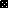 